        30th Annual Shootout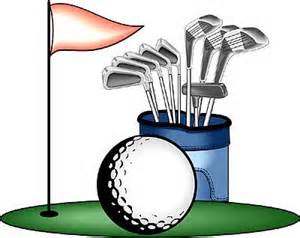          Chamber of Commerce     Saturday, May 21st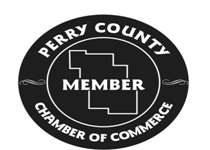        Whitetail Ridge Golf Course         14005 Thorn Twp. Rd. 21, Thornville         Men, Women or Mixed Teams Welcome.          $200.00 Chamber Member Teams                     $220.00 Non-Chamber Member Teams